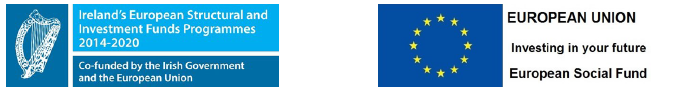 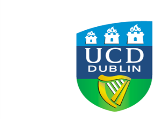 Part time Fund 2023/24 Financial Documents Submitted OFFICE USE ONLY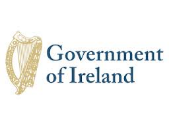 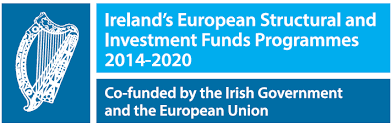 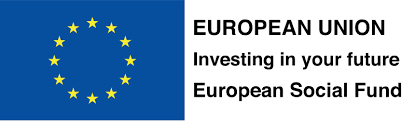 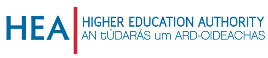 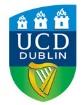      UCD Student Support Fund Application 2023/24 – Part timeThe Student Support Fund (SSF) is funded by the Irish Government and part funded by the European Social Fund. The grant is paid to students to assist with particular expenses they may have while attending third level education. These expenses must be documented by completing the sample semester budget, in Part A below, and they must relate to the current academic year. In Part B you will also need to outline what expenses you will use the Fund for. Return completed application by email to allstudentsaf@ucd.ie.To complete this application applicants must also complete an online application on SIS WebPart A: Sample Monthly budget Part BUse the box below to outline what expenses you will use the Student Support Fund for.All the information provided in this application is true, complete and accurate and that assistance from other sources has not been received for the stated purpose/service which is the subject of this application.To comply with European Union requirements, personal data will be collected as part of the application process which may be used for the purposes of coordinating, monitoring and evaluating the operation of the Fund.  This data may be shared with third parties for monitoring and reporting on European Social Fund co-financed activities.I consent to the above:Signature of applicant:  ___________________________ 		Date: _____________________Please speak to a UCD Access and Lifelong Learning staff member if you are not sure of anything or need any assistance. All@ucd.ieName:                                                              Student Number:Income ItemsAmountExpenditure ItemsAmountIncome from Social WelfareRentIncome from employmentUtilitiesFinancial Aid awardsFood/ GroceriesOther incomeTravelTotalBooks/ College MaterialsMedical expensesChildcareOtherTotal